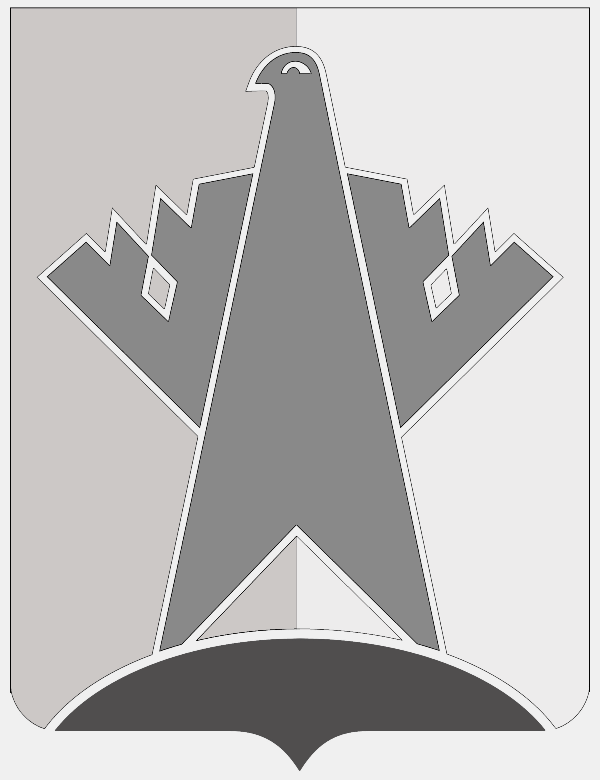 АДМИНИСТРАЦИЯ СУРГУТСКОГО РАЙОНАХАНТЫ-МАНСИЙСКОГО АВТОНОМНОГО ОКРУГА - ЮГРЫПОСТАНОВЛЕНИЕ«02» июля 2020 года                                                                                                               № 2598-нпа           г. СургутО внесении изменений в постановление администрации Сургутского района от 16.04.2015 № 1290-нпа Во исполнение распоряжения администрации Сургутского района                               от 11.03.2020 № 131-р «Об утверждении плана подготовки правовых актов»:1. Внести в постановление администрации Сургутского района от 16.04.2015 № 1290-нпа «О Типовых правилах обмена деловыми подарками и знаками делового гостеприимства в муниципальных учреждениях и муниципальных предприятиях Сургутского района, а также хозяйственных обществах, единственным учредителем которых является администрация Сургутского района» следующие изменения:1.1. В пункте 5 постановления слово «администрации» исключить.1.2. Пункт 3.5. приложения к постановлению изложить в следующей редакции:«3.5. Работник организации, получивший деловой подарок, обязан сообщить об этом представителю нанимателя (работодателя) и сдать деловой подарок                             в соответствии с порядком, утверждённым постановлением администрации Сургутского района от 14.04.2015 № 1243-нпа "Об утверждении Положения                                о сообщении работниками муниципальных учреждений и муниципальных предприятий Сургутского района, единственным учредителем которых является администрация Сургутского района о получении подарка в связи с протокольными мероприятиями, служебными командировками и другими официальными мероприятиями, участие в которых связано с исполнением ими служебных (должностных) обязанностей, сдаче и оценке подарка, реализации (выкупе)                              и зачислении средств, вырученных от его реализации"».2. Обнародовать настоящее постановление и разместить на официальном сайте муниципального образования Сургутский район.3. Настоящее постановление вступает в силу после его обнародования.Глава Сургутского района                                                                       А.А. Трубецкой